Как не стать жертвой мошенников: общие рекомендацииНе сообщайте никому и никогда паспортные данные и финансовые сведения: данные карты и ее владельца, трехзначный код с обратной стороны карты или СМС-код. Сотрудники банков и государственных структур никогда не запрашивают такую информацию. Не публикуйте ее в социальных сетях, на форумах и каких-либо сайтах в Интернете, а также не храните данные карт и PIN-коды на компьютере или в смартфоне. Если с неизвестного номера звонит сотрудник Центробанка, правоохранительных органов, государственной организации или банка с сомнительным предложением (например, сообщением о попытке оформления кредита или подозрительной операции от вашего имени, обещанием высокого дохода по вкладу, предложением перевести средства на специальный счет Центробанка и тому подобное) или по телефону запугивают и требуют быстрых действий с финансами, положите трубку. Если подозреваете, что вам звонит мошенник, позвоните в банк по номеру телефона, указанному на обратной стороне карты или на его сайте, или в контакт-центр ведомства, сотрудником которого представлялся звонящий.Не совершайте каких-либо действий по счету, если вам звонят из Центробанка с просьбой или требованием о переводе денег, в том числе на «защищенный» или «специальный» счет, или с предложением об оформлении кредита. Банк России не открывает счета и не работает с гражданами.Совершайте покупки в Интернете только на проверенных сайтах. Заведите специальную карту для онлайн-покупок и пополняйте ее ровно на ту сумму, которая нужна для оплаты. При совершении покупок обращайте внимание на наличие в строке браузера рядом с названием сайта значка безопасного соединения (замочка).             Никогда не вводите личные и финансовые данные на сомнительных сайтах и не переходите по ссылкам из подозрительных писем, которые предлагают, например, пройти опрос, получить какую-либо выплату и тому подобное. Официальные сайты финансовых организаций в поисковых системах (Яндекс, Mail.ru) помечены цветным кружком с галочкой. 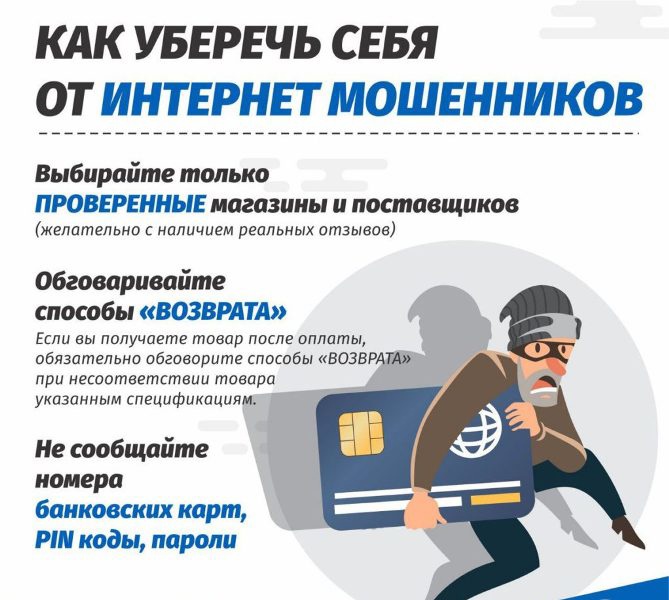 